			Circle of Life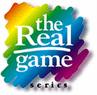 Students use their imaginations and experience to project their lives’ events.AgeFamilyWorkEducation5Supper dishes at homeStart public school101520253035404550556065707580859095100